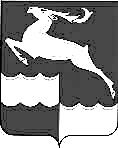 РОССИЙСКАЯ ФЕДЕРАЦИЯКРАСНОЯРСКИЙ КРАЙ КЕЖЕМСКИЙ РАЙОННЕДОКУРСКИЙ СЕЛЬСКИЙ СОВЕТ ДЕПУТАТОВПРОЕКТРЕШЕНИЕ 22.01.2015                                     п.Недокура                                        № 59-261О внесении изменений и дополнений в Устав Недокурского сельсовета Кежемского района Красноярского края	В целях приведения Устава Недокурского сельсовета Кежемского района Красноярского края в соответствии с требованиями Федерального закона от 06.10.2003 № 131 –ФЗ «Об общих принципах организации местного самоуправления в Российской Федерации», руководствуясь статьями 59,61 Устава Недокурского сельсовета Кежемского района Красноярского края, Недокурский сельский Совет депутатов РЕШИЛ: 1. Внести в Устав Недокурского сельсовета Кежемского района Красноярского края следующие изменения:1.1. в статье 7:- подпункты 1.1,1.2 пункта 1 изложить в новой редакции:«1.1. составление и рассмотрение проекта бюджета поселения, утверждение и исполнение бюджета поселения, осуществление контроля за его исполнением, составление и утверждение отчета об исполнении бюджета поселения;1.2. установление, изменение и отмена местных налогов и сборов поселения;»;- в подпункте 1.19 пункта 1 после слов «а также использования, охраны, защиты,» дополнить словами «воспроизводства городских лесов»;- подпункт 1.21 пункта 1 изложить в новой редакции:«1.23. организация и осуществление мероприятий по территориальной обороне и гражданской обороне, защите населения и территории поселения от чрезвычайных ситуаций природного и техногенного характера;»; - подпункт 1.32 пункта 1 изложить в новой редакции:«1.32. оказание поддержки гражданам и их объединениям, участвующим в охране общественного порядка, создание условий для деятельности народных дружин;»;- подпункт 1.34 пункта 1 изложить в новой редакции:«1.34. создание условий для реализации мер, направленных на укрепление межнационального и межконфессионального согласия, сохранение и развитие языков и культуры народов Российской Федерации, проживающих на территории поселения, социальную и культурную адаптацию мигрантов, профилактику межнациональных (межэтнических) конфликтов;»;1.2. в статье 7.1:- пункт 1 дополнить подпунктом 12 следующей редакции: «12) предоставление гражданам жилых помещений муниципального жилищного фонда по договорам найма жилых помещений жилищного фонда социального использования в соответствии с жилищным законодательством.»;- пункт 4 изложить в новой редакции:« 4. Указанные соглашения должны заключаться на определенный срок , содержать положения, устанавливающие основания и порядок прекращения их действия, в том числе досрочного, порядок определения ежегодного объема указанных в настоящей части межбюджетных трансфертов, необходимых для осуществления передаваемых полномочий, а также предусматривать финансовые санкции за неисполнение соглашений.»;1.3. в статье  13:- подпункт 2.4 пункта 2 изложить в следующей редакции:«2.4. отрешения от должности в соответствии со статьей 74 Федерального закона от 06.10.2003 131-ФЗ «Об общих принципах организации местного самоуправления в Российской Федерации»;»;- подпункт 2.12 пункта 2 изложить в следующей редакции:«2.12. преобразование поселения, осуществляемого в соответствии с частями 3,5, 6.2 статьи 13 Федерального закона от 06.10.2003 № 131-ФЗ «Об общих принципах организации местного самоуправления в Российской Федерации», а также в случае упразднения сельсовета;»;- подпункт 2.15 пункта 2 изложить в новой редакции:«2.15. удаления в отставку в соответствии со статьей 74.1 Федерального закона от 06.10.2003 № 131-ФЗ «Об общих принципах организации местного самоуправления в Российской Федерации».»;- дополнить пунктом 2 в следующей редакции:«2. Полномочия Главы поселения прекращаются досрочно в случае несоблюдения им ограничений, установленных Федеральным законом от 06.10.2003 № 131-ФЗ «Об общих принципах организации местного самоуправления в Российской Федерации».»;1.4. статью 14.1 исключить;  1.5. в статье 19:- пункт 6 изложить в следующей редакции:«6. Глава сельсовета входит в состав Совета депутатов с правом решающего голоса, исполняет полномочия Председателя Совета депутатов.»;1.6. в статье 20:- подпункт 1.4 пункта 1 изложить в новой редакции:«1.4. в случае преобразования поселения, осуществляемого в соответствии с частями 3,5, 6.2 статьи 13 Федерального закона от 06.10.2003 № 131-ФЗ «Об  общих принципах организации местного самоуправления в Российской Федерации», а также в случае упразднения сельсовета;»;1.7. дополнить статьей 20.1 в следующей редакции:	«Статья 20.1. Председатель Совета депутатов  сельсовета	1. Работу Совета депутатов поселения организует его Председатель. Глава  сельсовета  исполняет полномочия Председателя Совета депутатов:	2. Председатель Совета депутатов:          1) представляет Совет в отношениях с населением, органами и должностными лицами государственной власти, местного самоуправления, предприятиями, учреждениями, организациями, общественными объединениями;	2) созывает сессии, определяет и доводит до сведения депутатов и населения время и место проведения заседаний сессии, а также проект повестки дня;	3) созывает, в том числе по требованию группы депутатов численностью не менее одной трети от общего числа избранных депутатов или по требованию не менее 10 процентов жителей поселения, а также по собственной инициативе внеочередную сессию;	4) осуществляет руководство подготовкой сессий Совета;          5) ведет сессии Совета депутатов в соответствии с правилами, установленными Регламентом Совета;          6) подписывает протоколы сессий;          7) оказывает содействие депутатам Совета в осуществлении ими своих полномочий;          8) открывает и закрывает расчетные и текущие счета Совета депутатов в банках и является распорядителем по этим счетам;          9) от имени Совета подписывает исковые заявления, заявления, жалобы, направляемые в суд или арбитражный суд;         10) решает иные вопросы, возложенные на него законодательством Российской Федерации и Красноярского края, настоящим Уставом, Регламентом Совета депутатов поселения.         3. Председатель Совета издает постановление и распоряжение по вопросам организации деятельности Совета депутатов сельсовета, подписывает решения Совета депутатов.»;1.8. в статье 25: - пункт 4 дополнить словами «Глава сельсовета имеет право отклонить нормативное решение Совета депутатов сельсовета , в этом случае решение в течение 10 дней возвращается в Совет с мотивированным обоснованием его отклонения либо с предложениями о внесении в него изменений и дополнений. Если при повторном рассмотрение будет одобрено в ранее принятой редакции большинством не менее двух третей от установленной численности депутатов Совета, оно подлежит подписанию главой сельсовета в течении семи дней и обнародованию .»;-  дополнить пунктом 9 в редакции «9.Проекты решений сельского Совета депутатов могут вноситься депутатами сельского Совета, главой сельсовета, Главой Администрации сельсовета, органами территориального общественного самоуправления, инициативными группами  граждан, прокурором района»1.9. в статье 30:- подпункт 1.8 пункта 1 исключить;1.10. в статье 30.1:-  пункты 3, 4 изложить в новой редакции:«3. Главным муниципальным инспектором является  ведущий специалистк полномочиям которого относится:1)  дача муниципальным инспекторам обязательных для исполнения указаний; 2) привлечение научно – исследовательских, проектно-изыскательских и других организаций для проведения соответствующих анализов, проб, осмотров и подготовки заключений, связанных с предметом проводимой проверки;3) издание распоряжений о проведении мероприятий по муниципальному контролю.4. Муниципальные служащие при проведении мероприятий по муниципальному контролю являются муниципальными инспекторами, к полномочиям которых относится: 1) осуществление проверок требований, установленных муниципальными правовыми актами, а также требований, установленных федеральными законами, законами Красноярского края, в случаях, если соответствующие виды контроля относятся к вопросам местного значения; 2) по результатам проверок составления актов (по типовой форме, установленной уполномоченным Правительством Российской Федерации федеральным органом исполнительной власти) и предоставление их для ознакомления гражданам, в том числе индивидуальным предпринимателям (далее – граждане), а также юридическим лицам;3) выдача предписаний юридическому лицу, индивидуальному предпринимателю об устранении выявленных нарушений с указанием сроков их устранения и (или) о проведении мероприятий по предотвращению причинения вреда жизни, здоровью людей, вреда животным, растениям, окружающей среде, безопасности государства, имуществу физических и юридических лиц, государственному или муниципальному имуществу, предупреждению возникновения чрезвычайных ситуаций природного и техногенного характера, а также других мероприятий, предусмотренных федеральными законами; 4) принятие мер по контролю за устранением выявленных нарушений, их предупреждению, предотвращению возможного причинения вреда жизни, здоровья граждан, вреда животным, растениям окружающей среде, обеспечению безопасности государства, предупреждению возникновения чрезвычайных ситуаций природного и техногенного характера, а также меры по привлечению лиц, допустивших выявленные нарушения, к ответственности.»;1.11. статью 31 изложить в новой редакции:«Статья 31. Расходы на содержание администрации Расходы на содержание местной администрации включается в бюджет сельсовета отдельной строкой.»;1.12. статью 32 исключить 1.13. в статье 35:- пункт 3 изложить в новой редакции: «3. Вопрос об отзыве депутата, главы поселения не может быть возбужден ранее, чем через 6 месяцев с момента его избрания или голосования по отзыву данного депутата, главы поселения, если он в результате такого голосования не был лишен полномочий. Вопрос об отзыве депутата также не может быть возбужден в последние 6 месяцев срока полномочий Совета депутатов, вопрос об отзыве главы поселения – в последние 6 месяцев полномочий главы  сельсовета.»;1.14. статью 49 исключить; 1.15. в статье 49.1:- подпункт 3 пункта 1 исключить; - подпункт 4 пункта 1 изложить в новой редакции:«4) возмещение расходов, связанных со служебной командировкой, а также с дополнительным профессиональным образованием, в размере и порядке, установленных Трудовым кодексом Российской Федерации и принятыми в соответствии с ним локальными нормативными правовыми актами;»;1.16. дублирование статьи 49.2 исключить;1.17.  в статье 51- пункт 1 дополнить подпунктом 5 в следующей редакции:«5) имущество, предназначенное для решения вопросов местного значения в соответствии с частями 3 и 4 статьи 14 Федерального закона № 131 – ФЗ, а также имущество, предназначенное для осуществления полномочий по решению вопросов местного значения в соответствии с частями 1 и 1.1 статьи 17 федерального закона № 131 – ФЗ.»;- пункты 2, 2.1 исключить;1.18. статью 53 изложить в новой редакции:	«Статья 53. Бюджет сельсовета          Формирование доходов местных бюджетов осуществляется в соответствии с бюджетным законодательством Российской Федерации, законодательством о налогах и сборах и законодательством об иных обязательных платежах.»;1.19. статью 56.1 изложить в новой редакции:	Статья 56.1.Закупки для обеспечения муниципальных нужд          Закупки товаров, работ, услуг для обеспечения муниципальных нужд осуществляются за счет средств местного бюджета в соответствии с законодательством Российской Федерации контрактной системе в сфере закупок товаров, работ, услуг для обеспечения государственных и муниципальных нужд.».2. Контроль за исполнением Решения возложить на 3. Настоящее Решение о внесении изменений и дополнений в Устав сельсовета подлежит официальному опубликованию (обнародованию) после его государственной регистрации и вступает в день, следующий за днем официального опубликования (обнародования).	Глава сельсовета обязан опубликовать (обнародовать) зарегистрированное Решение о внесении изменений и дополнений в Устав сельсовета, в течение семи дней со дня его поступления из Управления Министерства юстиции Российской Федерации по Красноярскому краю.Председатель сельского Совета,Глава Недокурского сельсовета                                  О.Н.Башкирова